Руководствуясь пунктом 7 статьи 54 Федерального Закона от 12 июня 2002 года N67-ФЗ «Об основных гарантиях избирательных прав и права на участие в референдуме граждан Российской Федерации», статьи 32 Закона Чувашской Республики от 25 ноября 2003 года №41 «О выборах в органы местного самоуправления в Чувашской Республике», по согласованию с  Комсомольской территориальной избирательной комиссией и  главами сельских поселений Комсомольского района, администрация Комсомольского района       п о с т а н о в л я е т:1. Определить перечень специальных оборудованных мест для размещения печатных предвыборных агитационных материалов по дополнительным выборам в органы местного самоуправления Комсомольского района Чувашской Республики 8 сентября 2019 года на территории Комсомольского района Чувашской Республики согласно приложению.2. Рекомендовать главам сельских поселений выделить специальные оборудованные места для размещения печатных агитационных материалов на территории каждого муниципального образования.3. Контроль за исполнением настоящего постановления возложить на управляющего делами – начальника отдела организационно-контрольной и кадровой работы  администрации Комсомольского района Крюкову Т.В.4. Настоящее постановление вступает в силу с момента официального опубликования.Приложение  к постановлению администрации Комсомольского района от «02» августа 2019 г. № 800ПЕРЕЧЕНЬспециальных оборудованных мест для размещения предвыборных печатных агитационных материалов по дополнительным выборам в органы местного самоуправления Комсомольского района Чувашской Республики 8 сентября 2019 года на территории Комсомольского района Чувашской РеспубликивПримечание: места для размещения агитационных материалов согласованы с     юридическими лицами, являющимися собственниками стендов, досок объявлений и распространяется только на период агитации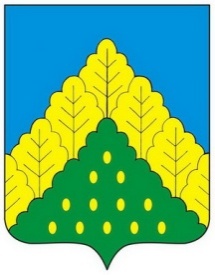 ЧĂВАШ РЕСПУБЛИКИНКОМСОМОЛЬСКИ РАЙОНĔН АДМИНИСТРАЦИЙЕЙЫШАНУ.08.2019 ç. № КомсомольскиялĕЧĂВАШ РЕСПУБЛИКИНКОМСОМОЛЬСКИ РАЙОНĔН АДМИНИСТРАЦИЙЕЙЫШАНУ.08.2019 ç. № КомсомольскиялĕАДМИНИСТРАЦИЯ КОМСОМОЛЬСКОГО РАЙОНАЧУВАШСКОЙ РЕСПУБЛИКИПОСТАНОВЛЕНИЕ 02.08.2019 г. №800 с.КомсомольскоеАДМИНИСТРАЦИЯ КОМСОМОЛЬСКОГО РАЙОНАЧУВАШСКОЙ РЕСПУБЛИКИПОСТАНОВЛЕНИЕ 02.08.2019 г. №800 с.КомсомольскоеОб определении специально отведенных мест для размещения предвыборных печатных агитационных материалов по дополнительным выборам в органы местного самоуправления Комсомольского района Чувашской Республики 8 сентября 2019 годаОб определении специально отведенных мест для размещения предвыборных печатных агитационных материалов по дополнительным выборам в органы местного самоуправления Комсомольского района Чувашской Республики 8 сентября 2019 годаГлава администрации Комсомольского  района                                                                А.Н. ОсиповНаименование сельского поселенияНаименование населенного пунктаМесто размещения агитационных материаловАлександровскоед. Починок ИнелиМагазин Комсомольского райпоКайнлыкскоед. Полевое ШептаховоДоска объявлений магазина Комсомольское райпоКомсомольскоес. КомсомольскоеИнформационный стенд около Торгового дома на перекрестке улиц Канашская и ул. Заводская с. КомсомольскоеНовочелны-Сюрбеевскоес. Старочелны-СюрбеевоСтарочелны-Сюрбеевский СДК МБУК «Централизованная клубная система» Комсомольского  района, доска объявлений около магазинов ТПС д. Старочелны-Сюрбеево, д. Новочелны-Сюрбеево, д. Степное Яниково, около магазина «Близнецы», около магазина «Ивушка», дом животноводов ООО «Сюрбеево», дом животноводов ООО «Агрофирма «Восход», ворота хозяйства жилого дома № 8 по ул. Татарская. д. Татарское Ивашкино, доска объявлений около СК д. Степные Шихазаны